Návrh VZN vyvesený na úradnej tabuli v obci Jaslovské Bohunice dňa:   26.10.2017      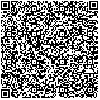 VZN vyvesené na úradnej tabuli v obci Jaslovské Bohunice dňa:   23.11.2017                             VZN nadobúda platnosť  dňa: 23.11.2017                                                                    
VZN nadobúda účinnosť dňa: 1.1.2018                                                                                                                                    ----------------------------------------------------------------------------------------------------------------------------------------                    Obecné zastupiteľstvo obce Jaslovské Bohunice v zmysle § 4 odsek 3 písmeno p), §  § 11 odsek                                       
                    4 písmeno g) zákona č. 369/1990 Zb. o obecnom zriadení v znení neskorších zmien a doplnkov 
                    a zákona č. 448/2008 Z. z. o sociálnych službách a o zmene a doplnení zákona č. 455/1991 Zb. 
                    o živnostenskom podnikaní (živnostenský zákon) v znení neskorších predpisov (ďalej len „zákon 
                    o sociálnych službách“) vydáva toto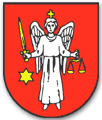 VŠEOBECNE ZÁVÄZNÉ NARIADENIE č. 105ktorým sa mení a dopĺňa VZN č.92 o poskytovaní sociálnej služby, spôsobe a výške úhrady za sociálnu službu v zariadení pre seniorov BOHUNKAČlánok 1                    Všeobecne záväzné nariadenie (ďalej len „VZN“) č.92 sa mení a dopĺňa nasledovne: Článok 12 ods.2 sa menia sadzby nasledovne:
1. písm. a) sa sadzba 3,20 nahrádza sadzbou 3,70
2. písm. b) sa sadzba 3,30 nahrádza sadzbou 4,303. písm. c) sa sadzba 3,50 nahrádza sadzbou 5,00.
Podľa tejto úpravy sa menia aj prvé tri položky v prílohe VZN.


                                      Článok 23                Toto VZN bolo schválené  Obecným  zastupiteľ-
      stvom obce  Jaslovské Bohunice dňa 20.11.2017, 
      uznesením č.566/VII a nadobúda platnosť dňom 
      schválenia obecným zastupiteľstvom a účinnosť
      dňom 1.1.2018.                                       Božena Krajčovičová                                                                                                                                           starostkaPríloha č.1 VZN č.92Výška úhrad za sociálne služby
                                                         Zariadenie pre seniorov BOHUNKASociálna službavýška úhradypoznámkaPomoc pri odkázanosti na pomoc inej osoby.3,70 eur/deňStupeň odkázanosti  IV.Pomoc pri odkázanosti na pomoc inej osoby4,30 eur/deňStupeň odkázanosti  V.Pomoc pri odkázanosti na pomoc inej osoby5,00 eur/deňStupeň odkázanosti  VI.Ubytovanie3,70 eur / deň / osoba3-posteľová izba4,20 eur /deň/osoba2-posteľová izba  Upratovanie1,00 eur / deň / osobanáklady na čistiace a dezinfekčné prostriedky a ostatné režijné nákladyStravovanie v zmysle zmluvy medzi dodávateľom stravy ZpS príspevok obce v zmysle VZN č.59/2009 čl.6Iné činnosti poskytované v ZpS0,80 eur/deňPranie, žehlenie a údržba osobnej bielizne a šatstva0,10 eur /deň /1 spotrebičza používanie vlastného elektrospotrebiča0,20  eur/deňza úschovu cenných vecí